Praca plastyczna „Hiacynt”- Dziecko koloruje kredkami doniczkę i liście .- Paluszkiem maczanym w kolorowej farbie (odbijając go) wypełnia kontur kwiatka.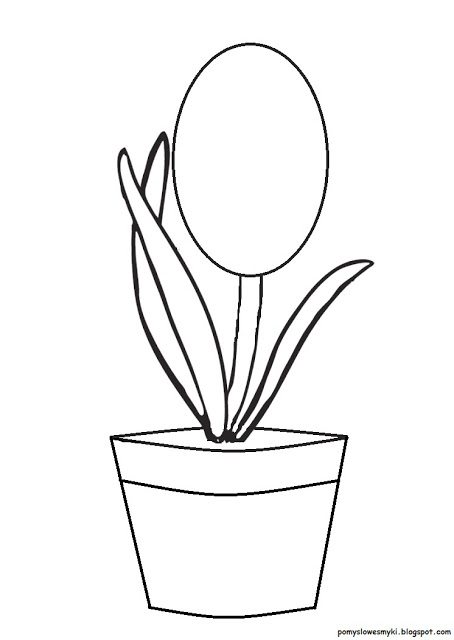 